KIN KORA STATE SCHOOLPARENTS AND CITIZENS ASSOCIATIONHibiscus Avenue, Gladstone, Q 4680Telephone: 07 4971 5111Email: pandc@kinkorass.eq.edu.au President: Larissa Mylonas	                Treasurer: Barbara Reid                    Secretary:  Honor Sandland___________________________________________________________________________________KIN KORA STATE SCHOOL P & C ASSOCIATIONUNIFORM SHOP REFUNDS AND RETURNS POLICYThe Kin Kora State School Uniform Shop has a 30 day returns and refunds policy. For all returns and refunds please ensure the following:Proof of PurchaseItems are in original packagingItems have not been washedNo returns for Embroidered Senior Shirts.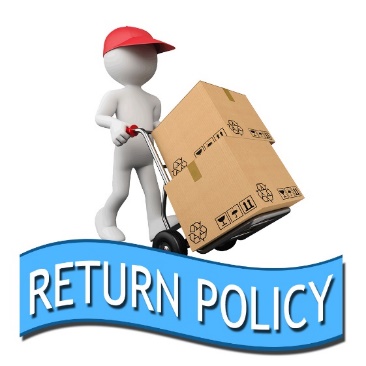 